УтверждаюГлавный эксперт______________ Л.Н. Шадрин02.12.2019План застройки площадки V Открытого регионального чемпионата«Молодые профессионалы» (WorldSkills Russia) Республики Комипо компетенции «Сетевое и системное администрирование» 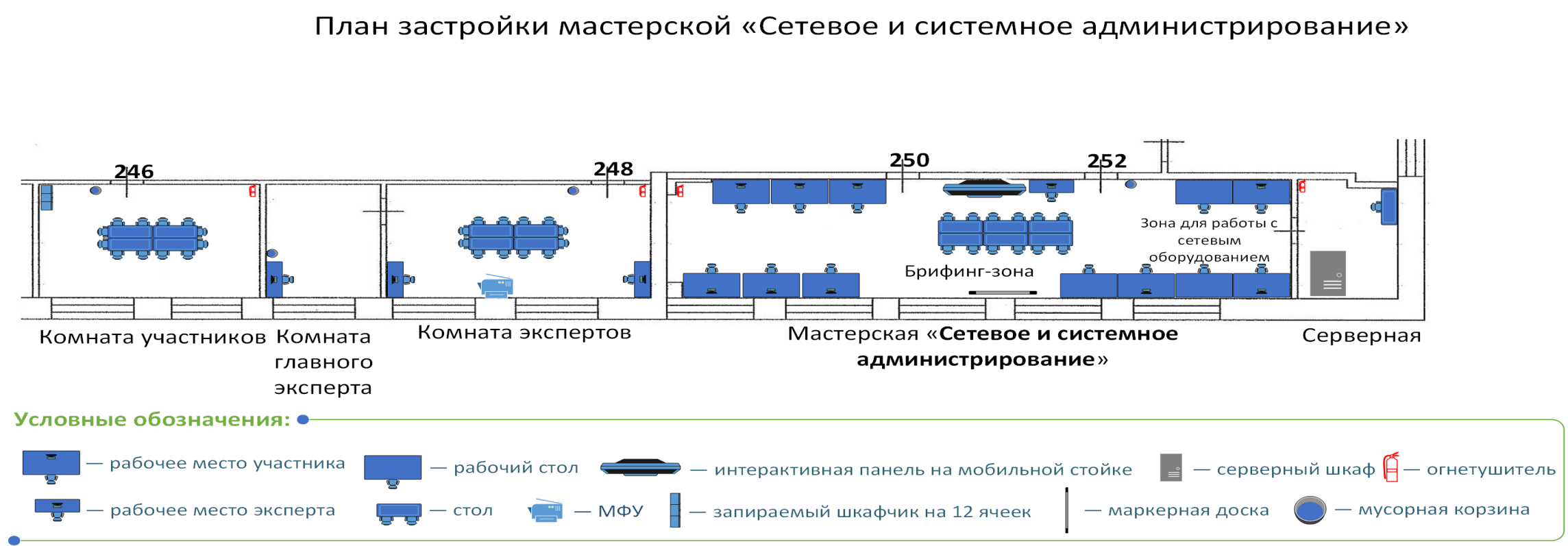 